　研-様式1　公益社団法人日本顎顔面インプラント学会認定研修施設申請書申請年月日：西暦　　　　年　　月　　日公益社団法人日本顎顔面インプラント学会研修施設資格認定審査会　殿関係書類及び審査料を添えて研修施設申請をいたしますので審査をお願いいたします。関係書類1．研修施設申請書	（様式1）2．研修施設申請審査料郵便振替払込票兼受領証（コピー）（申請書裏面に糊付ける）3．施設内容説明書	（様式2）4．指導医勤務証明書	（様式3-1）5．日本顎顔面インプラント学会指導医・専門医在籍一覧	（様式3-2）6．診療実績報告書（30症例以上）（1）インプラント埋入手術症例、骨造成手術症例、インプラント除去手術症例一覧表	（様式4-1）（2）インプラント埋入手術症例（20症例以上）	（様式4-2）（3）骨造成手術症例（5症例以上）	（様式4-3）（4）インプラント除去手術症例（5症例以内）	（様式4-4）注1：自署以外はパソコンを用い、年号は西暦で記入してください。注2：申請審査料1万円、後日登録料5万円の納入が必要です。連絡先　研-様式2　施設内容説明書発行年月日：西暦　　　　年　　月　　日本施設は顎顔面インプラント治療について研修するため、下記の内容を有することを証明します。施設代表者は病院長、学長等です。　研-様式3-1　指導医勤務証明書下記の者は当施設において、常勤していることを証明します。施設代表者は病院長、学長等です。　研-様式3-2　日本顎顔面インプラント学会指導医・専門医在籍一覧施設に複数の指導医・専門医（非常勤含む）が在籍している場合は、上記代表指導医を含め全員記入してください。非常勤であれば週・月あたりの勤務態様（回数など）を職位欄に記入してください。　研-様式4-1　診　療　実　績　報　告　書（1）インプラント埋入手術症例、骨造成手術症例、インプラント除去手術症例一覧表インプラント手術合計30症例以上（インプラント埋入手術症例20症例以上、インプラントに関連した骨造成手術5症例以上、インプラント除去手術5症例以内を含む。）　ただし、インプラント埋入手術症例と日を異にした骨造成手術症例は別の１症例としてもかまいません。インプラント埋入手術症例は上部構造装着後2年、骨造成手術症例は術後1年以上、インプラント除去手術症例は術後除去を確認した時点の症例を記入してください。　研-様4-2　診療実績報告書（2）インプラント埋入手術症例写真はA4上質写真印刷紙に術前術後のパノラマエックス線写真を添付してください。術前パノラマエックス線写真は埋入部位の欠損状態がわかる写真にしてください。抜歯即時埋入の時は抜歯前の周囲骨の状態がわかるデンタルエックス線写真あるいはCT写真を添付してください。写真印刷は術前・術後をできるだけ大きく、症例番号と撮影日付を記載して上下2段に印刷してください。写真が規定より小さい、または診断困難な場合は再提出となります。以下複写して記載してください。インプラント埋入手術症例術前パノラマエックス線写真	撮影日　20XX年　X月　X日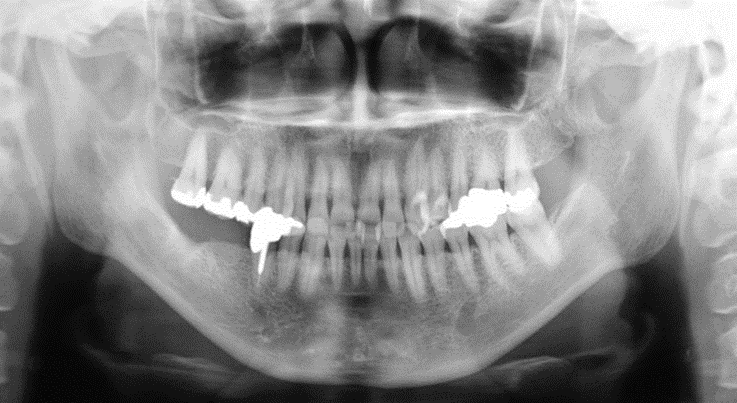 上部構造装着2年以上経過後パノラマ写真	撮影日　20XX年　X月　X日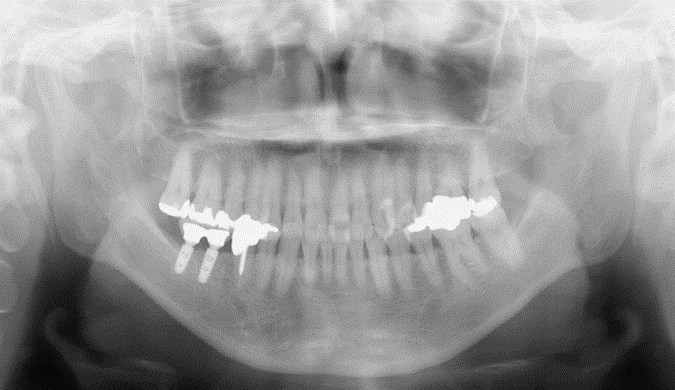 必要に応じて口腔内写真（術中、術後）、口内法エックス線写真、CTエックス線写真などを追加してもかまいません．（1枚に収めなくても結構です）　研-様4-3　診療実績報告書（3）骨造成手術症例写真はA4上質写真印刷紙に術前術後のパノラマエックス線写真を添付してください。パノラマエックス線写真で骨造成状態が不明の場合は術中写真またはその他のエックス線写真も添付してください。印刷写真は術前術後をできるだけ大きく、症例番号と日付を記載して上下2段に印刷してください。写真が規定より小さい、または診断困難な場合は再提出となります。下欄の「埋入手術症例番号」はインプラント埋入手術症例と重複した症例のみ、埋入手術症例の番号を記入してください。以下複写して記載してください。　研-様4-4　診療実績報告書（4）インプラント除去手術症例写真はA4上質写真印刷紙に術前術後のパノラマエックス線写真を添付してください。写真印刷は術前・術後をできるだけ大きく、症例番号と撮影日付を記載して上下2段に印刷してください。写真が規定より小さい、または診断困難な場合は再提出となります。申請施設名 診療科名診療科長氏名（自署）印代表指導医（自署）印施設名：　住所：(〒    -       )　TEL:　	内線：　	FAX:　担当者：　担当者E-Mail：　申請施設名施設代表者 ※職位・氏名公印1診療科診療科	科2インプラント関連手術に使用可能な病床数・（当該診療科の専有病床数）インプラント関連手術に使用可能な病床数・（当該診療科の専有病床数）　　床　・　（　　　床）3診療科に所属する歯科医師・医師数診療科に所属する歯科医師・医師数常　勤	　名非常勤	　名大学院生	　名4診療科における最近1年間の外来新患者数（インプラント治療に関連した患者数）診療科における最近1年間の外来新患者数（インプラント治療に関連した患者数）　名（　　　名）5図　書インプラント治療に関する蔵書数　冊5図　書インプラント治療に関する定期刊行物数和文雑誌：	　誌英文雑誌：	　誌5研修教育インプラント治療に関するカンファレンス回／月 または　　　回／週5研修教育インプラント治療に関する抄読会・セミナーなど回／月 または　　　回／週6インプラント治療に必要な診療設備診療用チェアーユニット（インプラント治療専用のチェアーユニット）　台（　　　　台）6インプラント治療に必要な診療設備デンタルおよびパノラマ撮影装置（台数）医科用CT（台数）・歯科用CT（台数）デンタル（　　台）、パノラマ（　　台）医科用CT（　　台）・歯科用CT（　　台）6インプラント治療に必要な診療設備その他の診療設備手術室（有　・　無）6インプラント治療に必要な診療設備その他の診療設備AED・救急救命器具（有　・　無）6インプラント治療に必要な診療設備その他の診療設備その他（			）発行年月日西暦　　　　年　　　月　　　日申請施設名施設代表者 ※職位・氏名公印代表指導医
氏名生年月日西暦　　　　年　　　月　　　日西暦　　　　年　　　月　　　日指導医認定日西暦　　　　年　　　月　　　日指導医番号勤　務　期　間勤　務　期　間所属・職位等所属・職位等備考自　　　年　月　日～至　　　年　月　日自　　　年　月　日～至　　　年　月　日自　　　年　月　日～至　　　年　月　日自　　　年　月　日～至　　　年　月　日自　　　年　月　日～至　　　年　月　日自　　　年　月　日～至　　　年　月　日自　　　年　月　日～至　　　年　月　日自　　　年　月　日～至　　　年　月　日自　　　年　月　日～至　　　年　月　日自　　　年　月　日～至　　　年　月　日自　　　年　月　日～至　　　年　月　日自　　　年　月　日～至　　　年　月　日自　　　年　月　日～至　　　年　月　日自　　　年　月　日～至　　　年　月　日自　　　年　月　日～至　　　年　月　日自　　　年　月　日～至　　　年　月　日申請施設名診療科名診療科長氏名（自署）印代表指導医
氏名（自署）印職　位氏　名□指導医　・　□専門医□指導医　・　□専門医□指導医　・　□専門医□指導医　・　□専門医□指導医　・　□専門医□指導医　・　□専門医□指導医　・　□専門医□指導医　・　□専門医□指導医　・　□専門医□指導医　・　□専門医申請施設・診療科名診療期間西暦　　　　年　　月　　日～　　　　年　　月　　日診療科長氏名（自署）印代表指導医氏名（自署）印症例番号年齢性手術年月日手術部位・手術名123456789101112131415症例番号年齢性手術年月日手術部位・手術名16171819202122232425262728293031323334353637383940申請者氏名症例一覧表番号年齢：　　歳男・女手術部位初診日　　　年　　月　　日　　　年　　月　　日術前パノラマエックス線写真撮影日術前パノラマエックス線写真撮影日　　　　年　　月　　日手術年月日　　　年　　月　　日　　　年　　月　　日上部構造装着日上部構造装着日　　　　年　　月　　日上部構造装着後2年以上経過パノラマエックス線写真撮影日上部構造装着後2年以上経過パノラマエックス線写真撮影日　　　　年　　月　　日症例一覧表番号年齢：　　歳男・女手術部位初診日　　　年　　月　　日　　　年　　月　　日術前パノラマエックス線写真撮影日術前パノラマエックス線写真撮影日　　　　年　　月　　日手術年月日　　　年　　月　　日　　　年　　月　　日上部構造装着日上部構造装着日　　　　年　　月　　日上部構造装着後2年以上経過パノラマエックス線写真撮影日上部構造装着後2年以上経過パノラマエックス線写真撮影日　　　　年　　月　　日症例一覧表番号年齢：　　歳男・女手術部位初診日　　　年　　月　　日　　　年　　月　　日術前パノラマエックス線写真撮影日術前パノラマエックス線写真撮影日　　　　年　　月　　日手術年月日　　　年　　月　　日　　　年　　月　　日上部構造装着日上部構造装着日　　　　年　　月　　日上部構造装着後2年以上経過パノラマエックス線写真撮影日上部構造装着後2年以上経過パノラマエックス線写真撮影日　　　　年　　月　　日症例一覧表番号年齢：　　歳男・女手術部位初診日　　　年　　月　　日　　　年　　月　　日術前パノラマエックス線写真撮影日術前パノラマエックス線写真撮影日　　　　年　　月　　日手術年月日　　　年　　月　　日　　　年　　月　　日上部構造装着日上部構造装着日　　　　年　　月　　日上部構造装着後2年以上経過パノラマエックス線写真撮影日上部構造装着後2年以上経過パノラマエックス線写真撮影日　　　　年　　月　　日症例一覧表番号年齢：　　歳男・女手術部位初診日　　　年　　月　　日　　　年　　月　　日術前パノラマエックス線写真撮影日術前パノラマエックス線写真撮影日　　　　年　　月　　日手術年月日　　　年　　月　　日　　　年　　月　　日上部構造装着日上部構造装着日　　　　年　　月　　日上部構造装着後2年以上経過パノラマエックス線写真撮影日上部構造装着後2年以上経過パノラマエックス線写真撮影日　　　　年　　月　　日症例一覧表番号年齢：　　歳男・女手術部位初診日　　　年　　月　　日　　　年　　月　　日術前パノラマエックス線写真撮影日術前パノラマエックス線写真撮影日　　　　年　　月　　日手術年月日　　　年　　月　　日　　　年　　月　　日上部構造装着日上部構造装着日　　　　年　　月　　日上部構造装着後2年以上経過パノラマエックス線写真撮影日上部構造装着後2年以上経過パノラマエックス線写真撮影日　　　　年　　月　　日症例一覧表番号年齢：　　歳男・女手術部位初診日　　　年　　月　　日　　　年　　月　　日術前パノラマエックス線写真撮影日術前パノラマエックス線写真撮影日　　　　年　　月　　日手術年月日　　　年　　月　　日　　　年　　月　　日上部構造装着日上部構造装着日　　　　年　　月　　日上部構造装着後2年以上経過パノラマエックス線写真撮影日上部構造装着後2年以上経過パノラマエックス線写真撮影日　　　　年　　月　　日症例一覧表番号年齢：　　歳男・女手術部位初診日　　　年　　月　　日　　　年　　月　　日術前パノラマエックス線写真撮影日術前パノラマエックス線写真撮影日　　　　年　　月　　日手術年月日　　　年　　月　　日　　　年　　月　　日上部構造装着日上部構造装着日　　　　年　　月　　日上部構造装着後2年以上経過パノラマエックス線写真撮影日上部構造装着後2年以上経過パノラマエックス線写真撮影日　　　　年　　月　　日症例一覧表番号年齢：　　歳男・女手術部位初診日　　　年　　月　　日　　　年　　月　　日術前パノラマエックス線写真撮影日術前パノラマエックス線写真撮影日　　　　年　　月　　日手術年月日　　　年　　月　　日　　　年　　月　　日上部構造装着日上部構造装着日　　　　年　　月　　日上部構造装着後2年以上経過パノラマエックス線写真撮影日上部構造装着後2年以上経過パノラマエックス線写真撮影日　　　　年　　月　　日申請者氏名症例一覧表番号年齢：　　　歳男・女埋入手術症例番号手術部位・手術名初診日　　　　年　　月　　日術前パノラマエックス線写真撮影日　　　　年　　月　　日手術年月日　　　　年　　月　　日骨造成手術後1年以上経過パノラマ写真撮影日　　　　年　　月　　日症例一覧表番号年齢：　　　歳男・女埋入手術症例番号手術部位・手術名初診日　　　　年　　月　　日術前パノラマエックス線写真撮影日　　　　年　　月　　日手術年月日　　　　年　　月　　日骨造成手術後1年以上経過パノラマ写真撮影日　　　　年　　月　　日症例一覧表番号年齢：　　　歳男・女埋入手術症例番号手術部位・手術名初診日　　　　年　　月　　日術前パノラマエックス線写真撮影日　　　　年　　月　　日手術年月日　　　　年　　月　　日骨造成手術後1年以上経過パノラマ写真撮影日　　　　年　　月　　日症例一覧表番号年齢：　　　歳男・女埋入手術症例番号手術部位・手術名初診日　　　　年　　月　　日術前パノラマエックス線写真撮影日　　　　年　　月　　日手術年月日　　　　年　　月　　日骨造成手術後1年以上経過パノラマ写真撮影日　　　　年　　月　　日症例一覧表番号年齢：　　　歳男・女埋入手術症例番号手術部位・手術名初診日　　　　年　　月　　日術前パノラマエックス線写真撮影日　　　　年　　月　　日手術年月日　　　　年　　月　　日骨造成手術後1年以上経過パノラマ写真撮影日　　　　年　　月　　日症例一覧表番号年齢：　　　歳男・女埋入手術症例番号手術部位・手術名初診日　　　　年　　月　　日術前パノラマエックス線写真撮影日　　　　年　　月　　日手術年月日　　　　年　　月　　日骨造成手術後1年以上経過パノラマ写真撮影日　　　　年　　月　　日症例一覧表番号年齢：　　　歳男・女埋入手術症例番号手術部位・手術名初診日　　　　年　　月　　日術前パノラマエックス線写真撮影日　　　　年　　月　　日手術年月日　　　　年　　月　　日骨造成手術後1年以上経過パノラマ写真撮影日　　　　年　　月　　日症例一覧表番号年齢：　　　歳男・女埋入手術症例番号手術部位・手術名初診日　　　　年　　月　　日術前パノラマエックス線写真撮影日　　　　年　　月　　日手術年月日　　　　年　　月　　日骨造成手術後1年以上経過パノラマ写真撮影日　　　　年　　月　　日症例一覧表番号年齢：　　　歳男・女埋入手術症例番号手術部位・手術名初診日　　　　年　　月　　日術前パノラマエックス線写真撮影日　　　　年　　月　　日手術年月日　　　　年　　月　　日骨造成手術後1年以上経過パノラマ写真撮影日　　　　年　　月　　日申請者氏名症例一覧表番号年齢：　　歳男・女手術部位初診日　　　年　　月　　日　　　年　　月　　日術前パノラマエックス線写真撮影日術前パノラマエックス線写真撮影日　　　　年　　月　　日手術年月日　　　年　　月　　日　　　年　　月　　日インプラント除去手術後パノラマエックス線写真撮影日インプラント除去手術後パノラマエックス線写真撮影日　　　　年　　月　　日症例一覧表番号年齢：　　歳男・女手術部位初診日　　　年　　月　　日　　　年　　月　　日術前パノラマエックス線写真撮影日術前パノラマエックス線写真撮影日　　　　年　　月　　日手術年月日　　　年　　月　　日　　　年　　月　　日インプラント除去手術後パノラマエックス線写真撮影日インプラント除去手術後パノラマエックス線写真撮影日　　　　年　　月　　日症例一覧表番号年齢：　　歳男・女手術部位初診日　　　年　　月　　日　　　年　　月　　日術前パノラマエックス線写真撮影日術前パノラマエックス線写真撮影日　　　　年　　月　　日手術年月日　　　年　　月　　日　　　年　　月　　日インプラント除去手術後パノラマエックス線写真撮影日インプラント除去手術後パノラマエックス線写真撮影日　　　　年　　月　　日症例一覧表番号年齢：　　歳男・女手術部位初診日　　　年　　月　　日　　　年　　月　　日術前パノラマエックス線写真撮影日術前パノラマエックス線写真撮影日　　　　年　　月　　日手術年月日　　　年　　月　　日　　　年　　月　　日インプラント除去手術後パノラマエックス線写真撮影日インプラント除去手術後パノラマエックス線写真撮影日　　　　年　　月　　日症例一覧表番号年齢：　　歳男・女手術部位初診日　　　年　　月　　日　　　年　　月　　日術前パノラマエックス線写真撮影日術前パノラマエックス線写真撮影日　　　　年　　月　　日手術年月日　　　年　　月　　日　　　年　　月　　日インプラント除去手術後パノラマエックス線写真撮影日インプラント除去手術後パノラマエックス線写真撮影日　　　　年　　月　　日